Lección 13: Es hora de aprender sobre relojesLeamos y escribamos las horas del reloj.Calentamiento: Observa y pregúntate: Relojes¿Qué observas?
¿Qué te preguntas?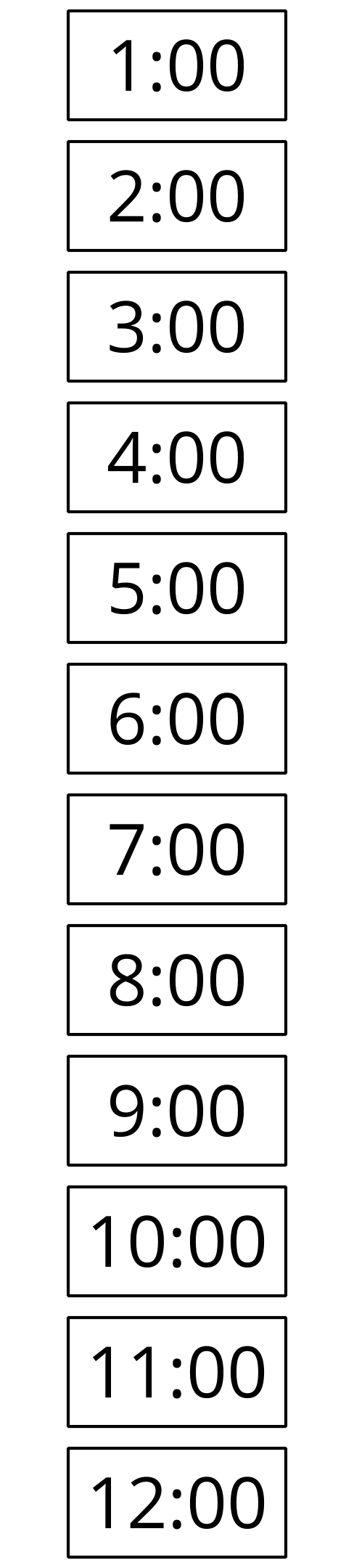 13.1: Clasificación de tarjetas: Relojes¿Qué observas acerca de este reloj?¿Qué te preguntas?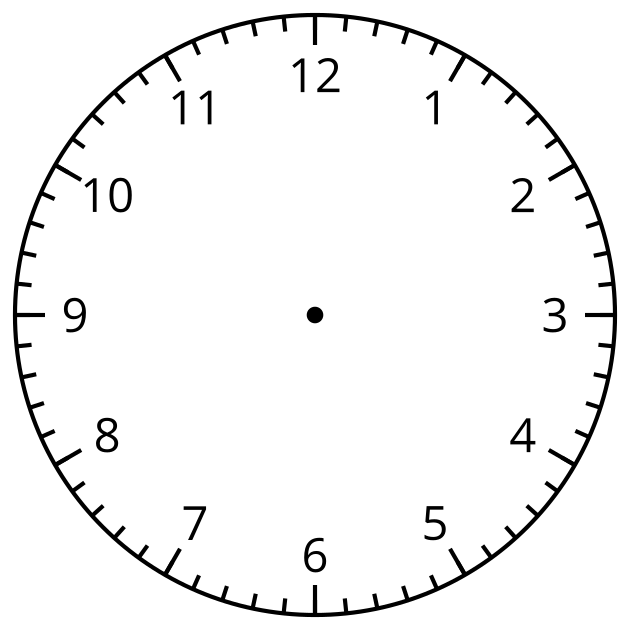 13.2: Conectemos relojes con horas escritasEstos dos relojes muestran la misma hora.¿Qué hora muestran?¿Cómo lo sabes?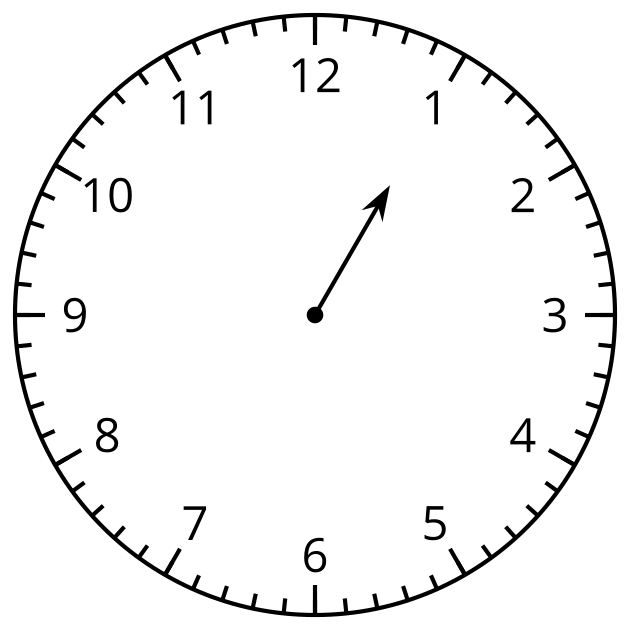 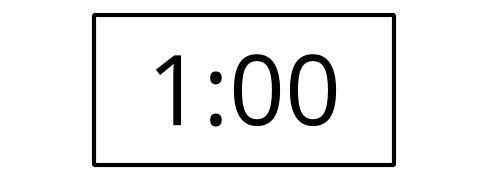 13.3: Nuestro día escolar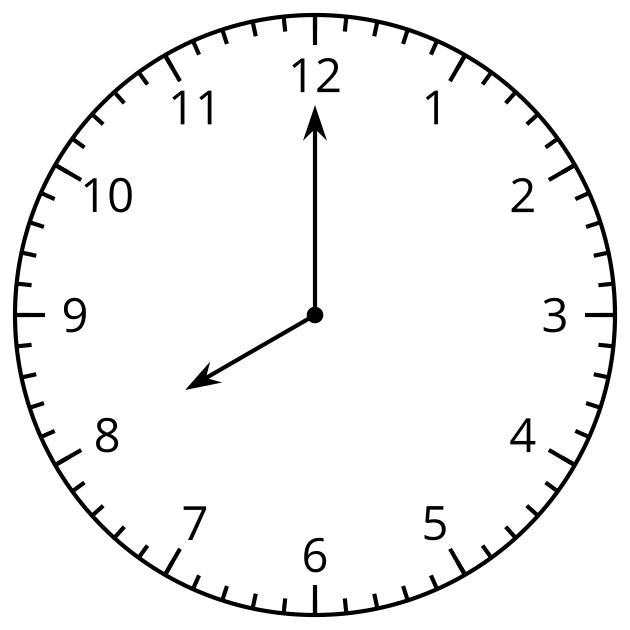 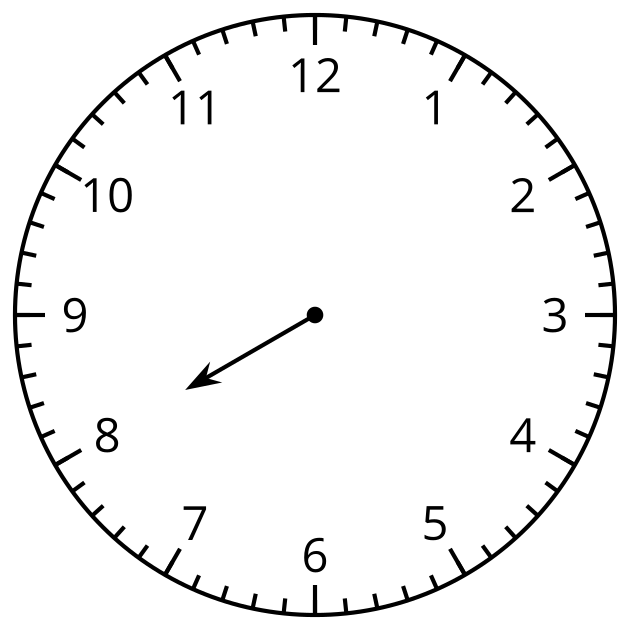 Completa cada reloj para mostrar a qué hora comienza la actividad.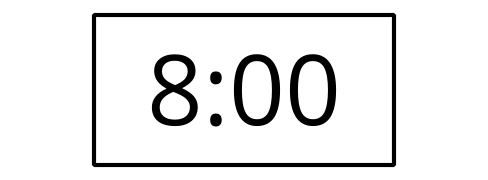 Llegada a la escuela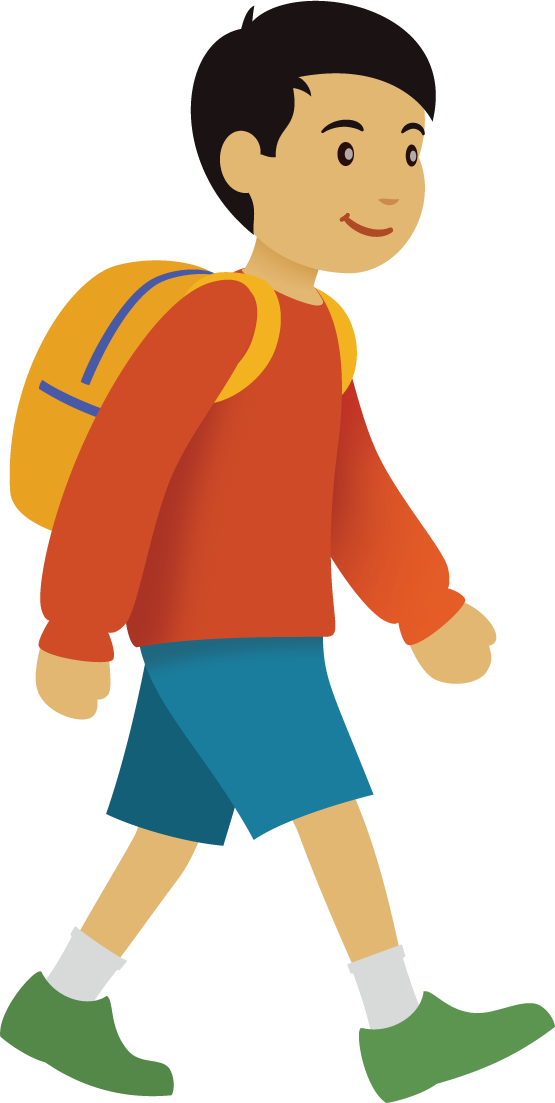 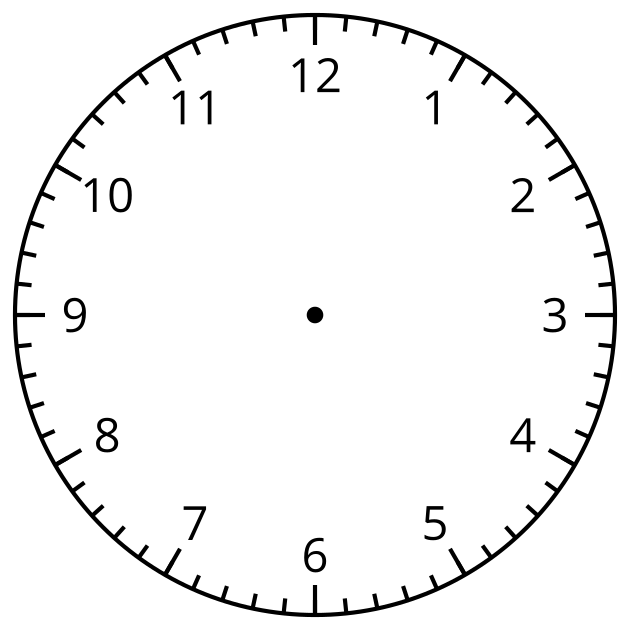 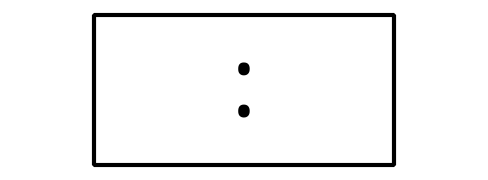 Lectura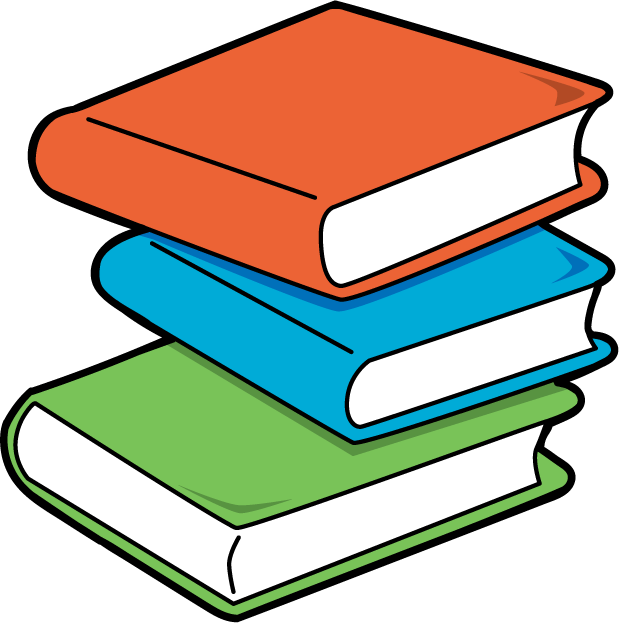 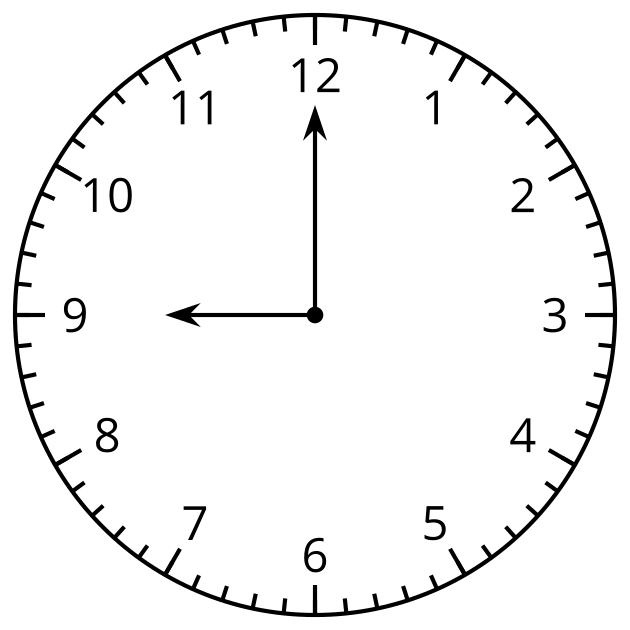 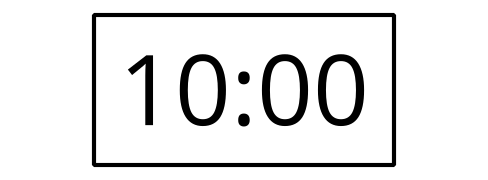 Merienda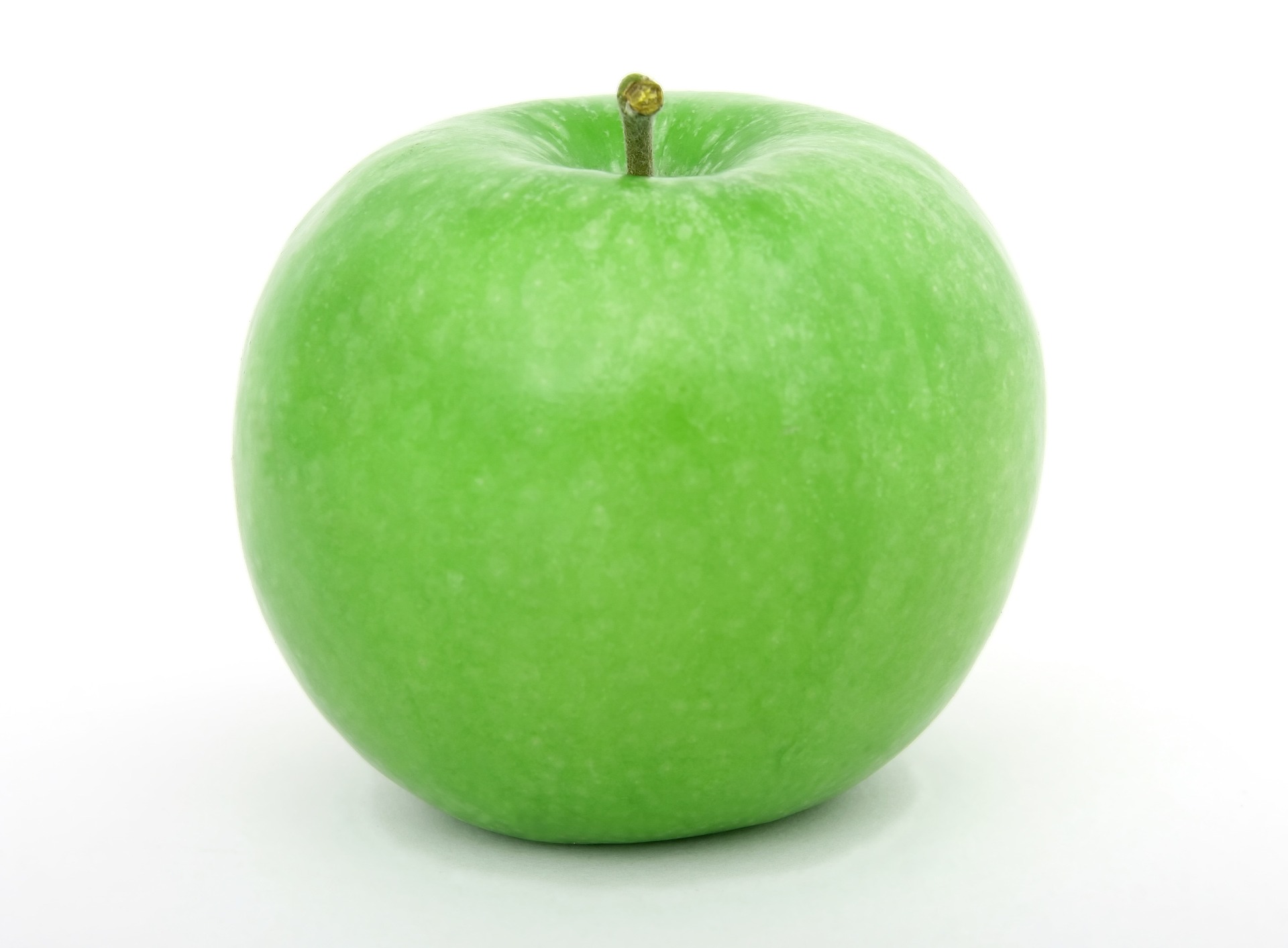 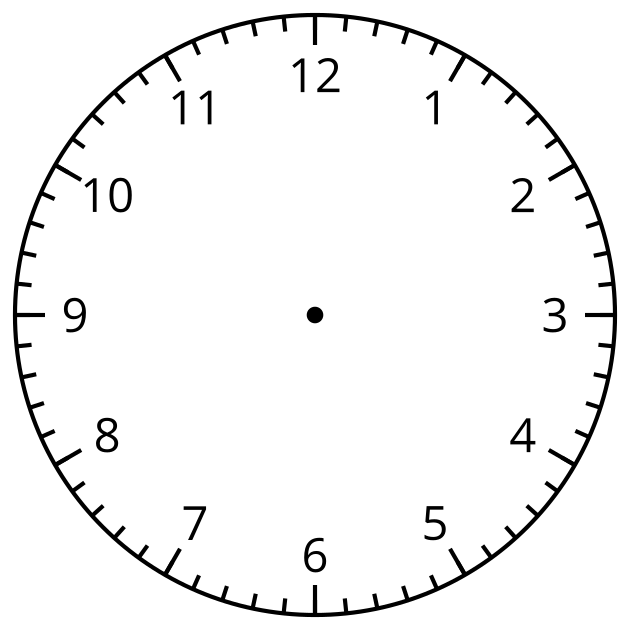 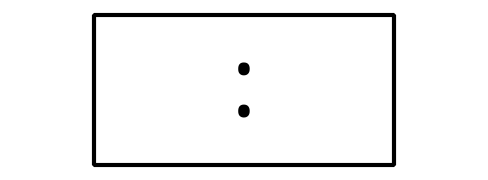 Matemáticas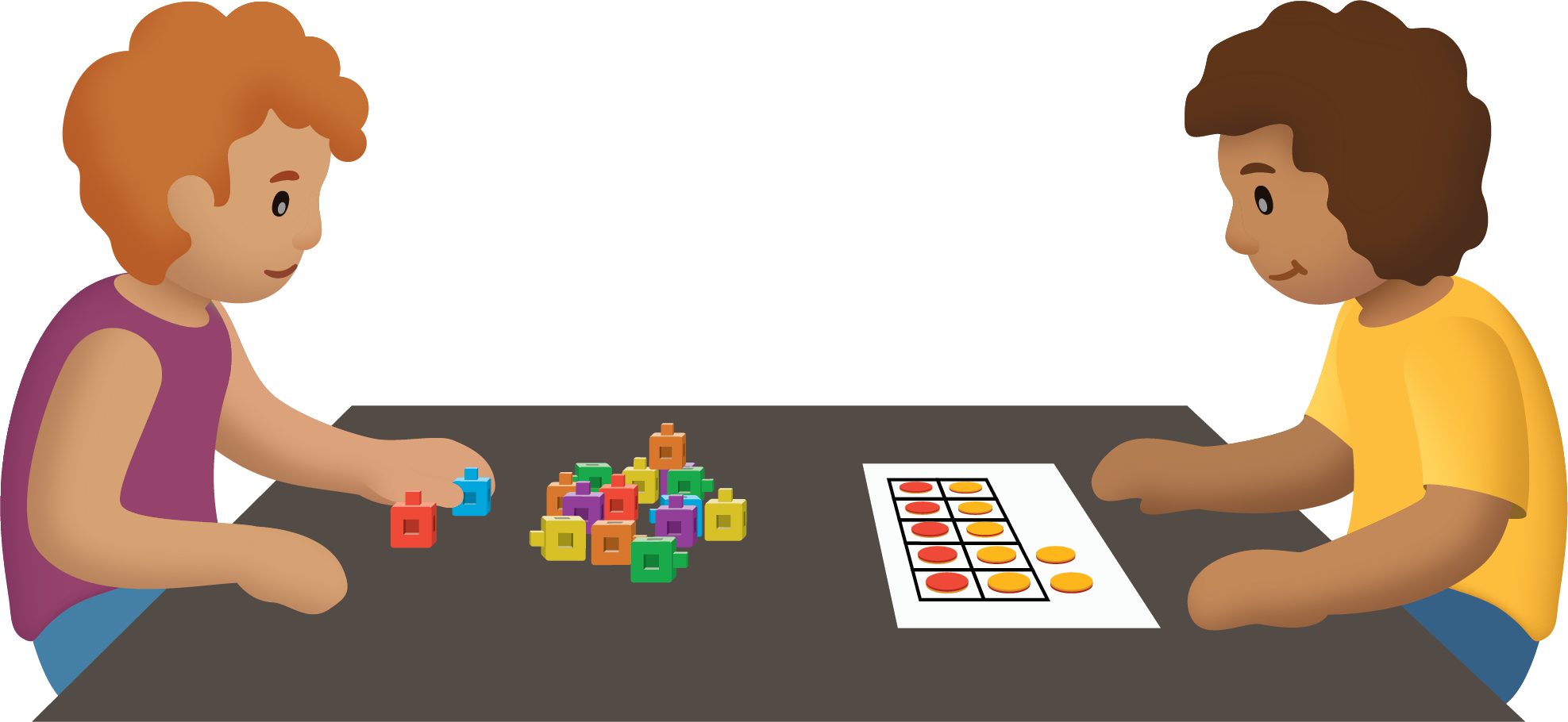 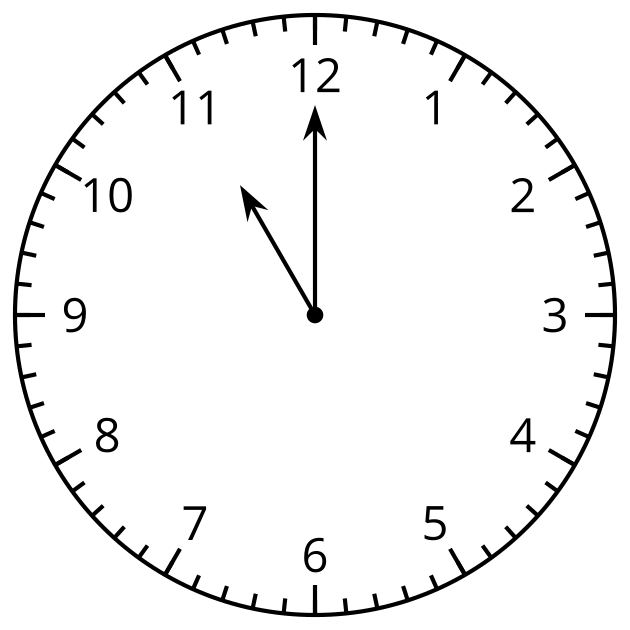 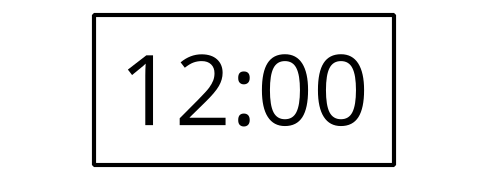 Almuerzo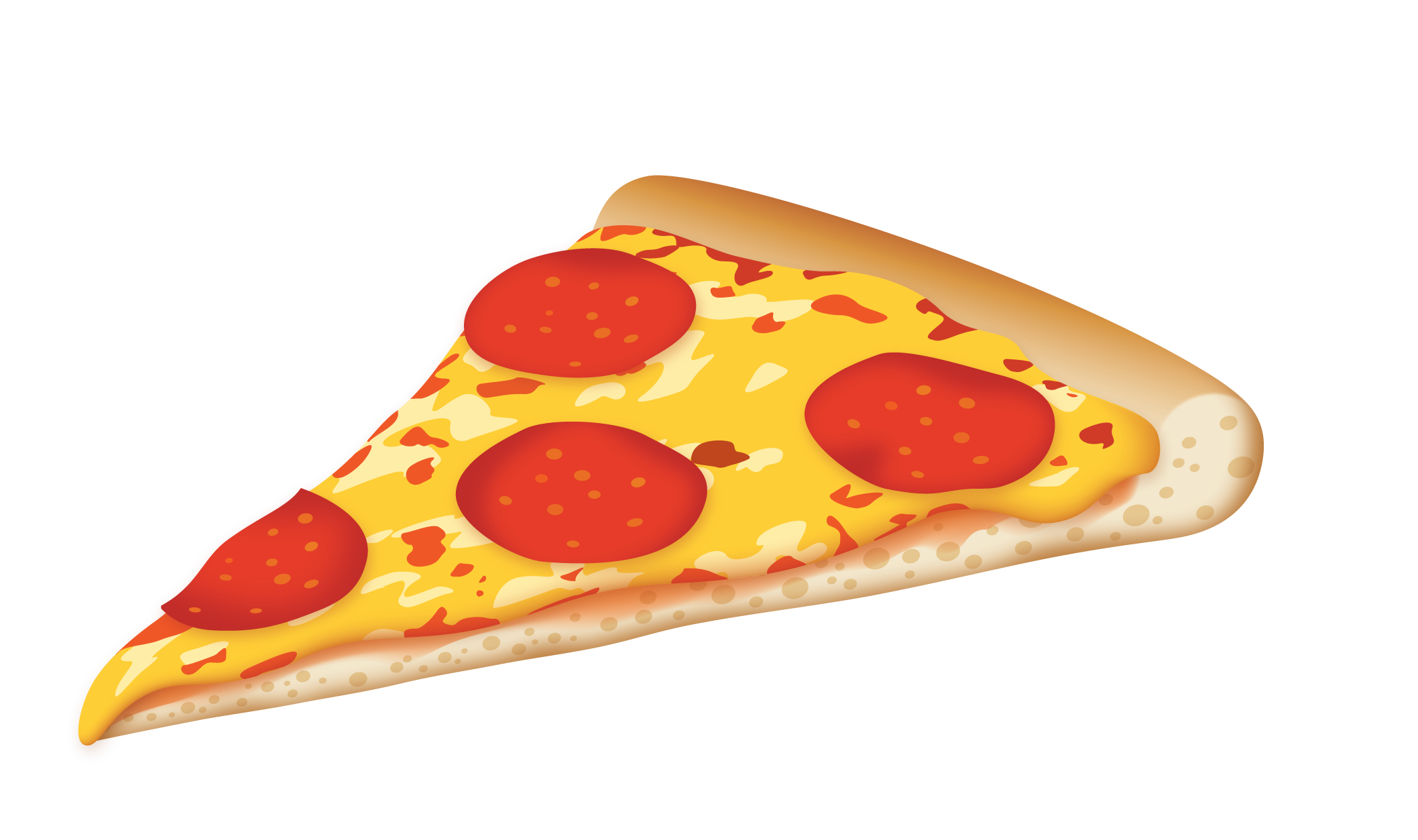 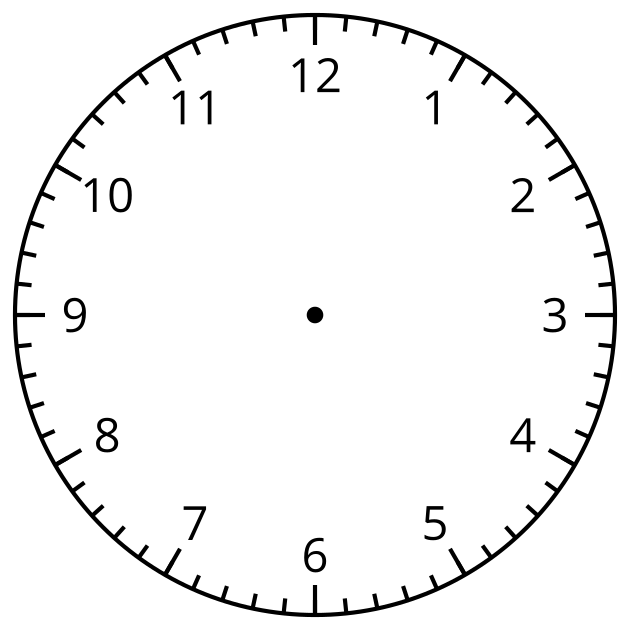 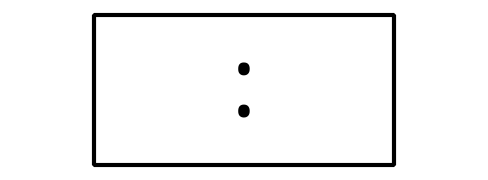 Recreo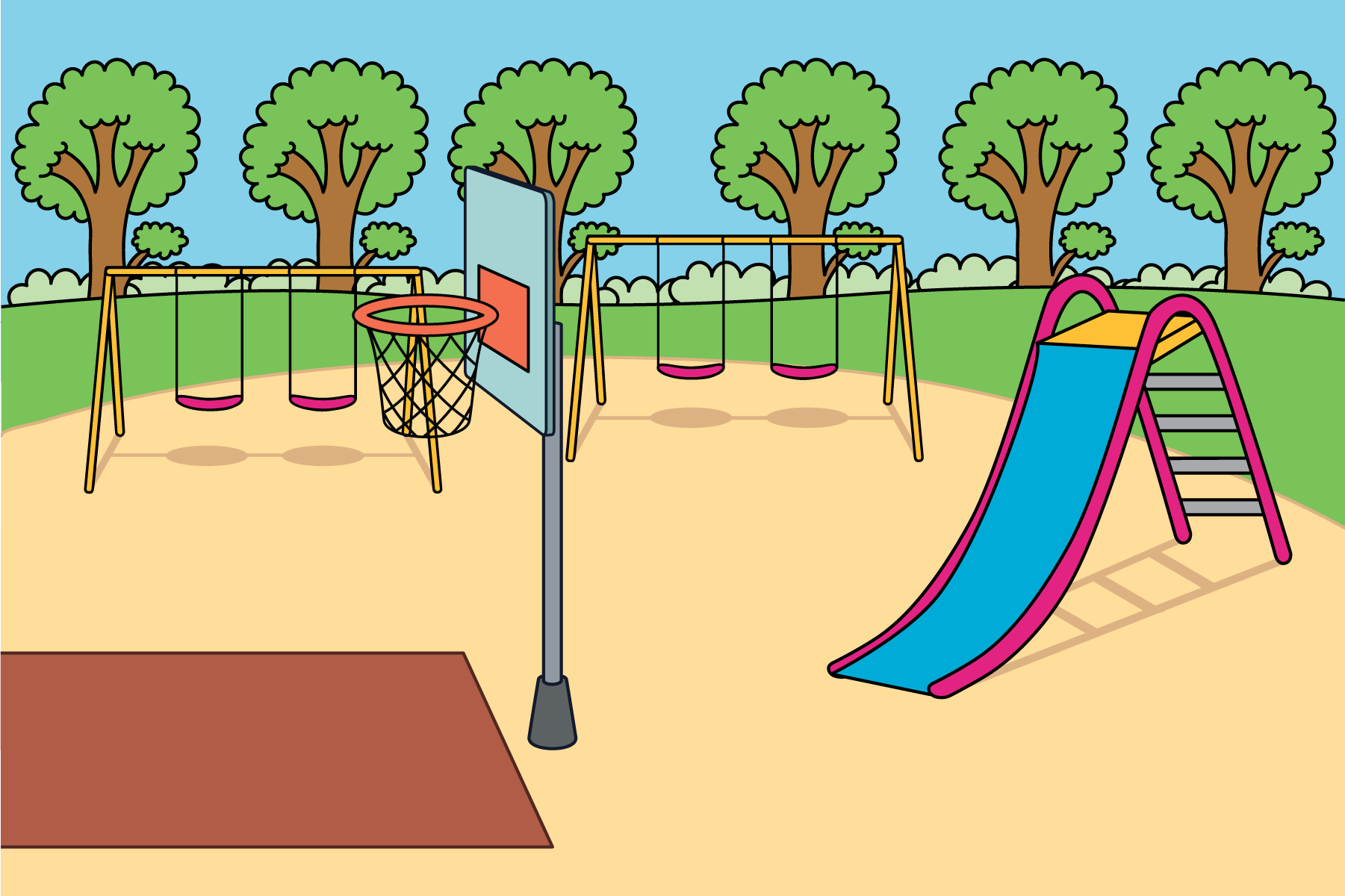 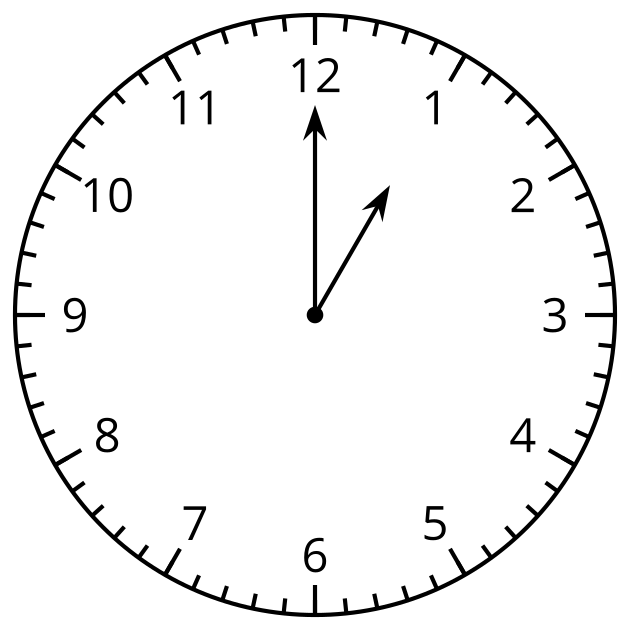 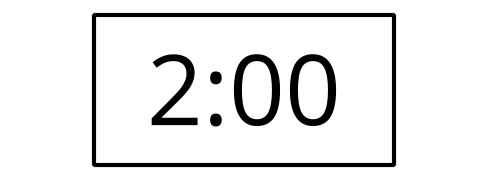 Arte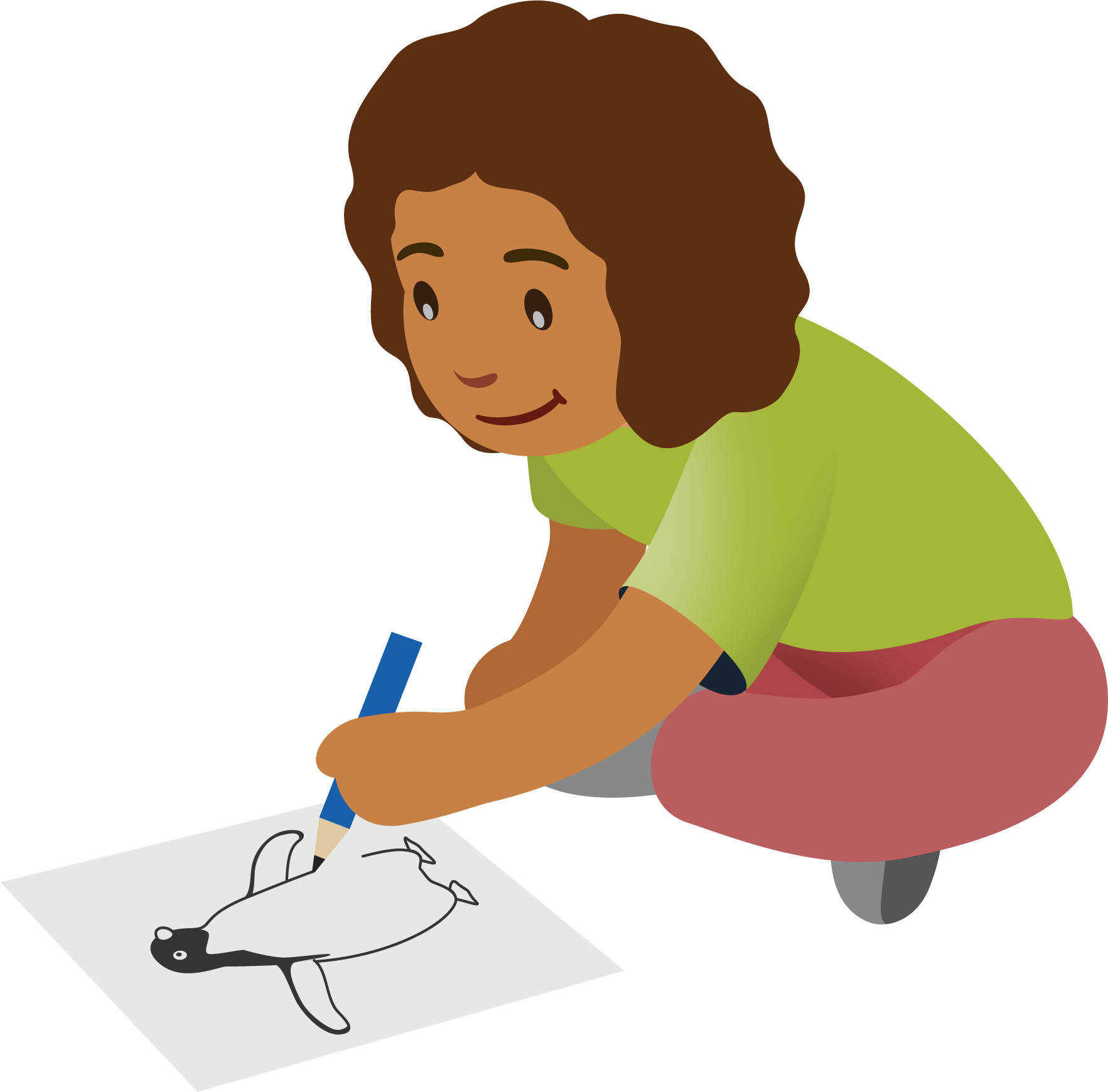 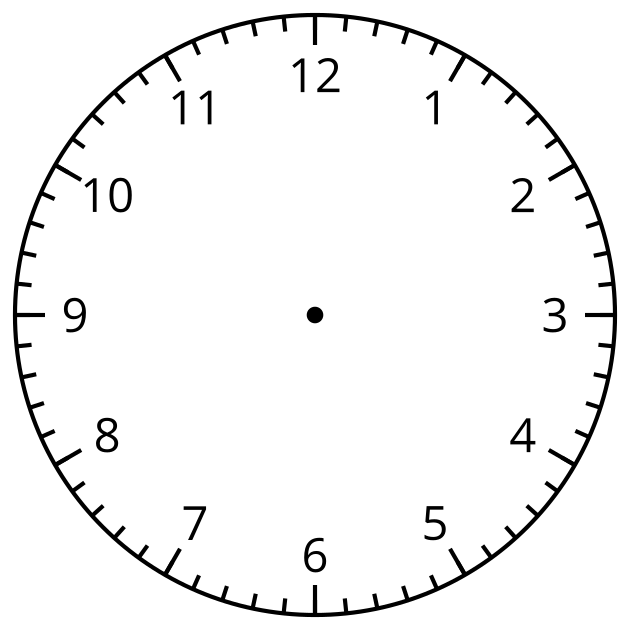 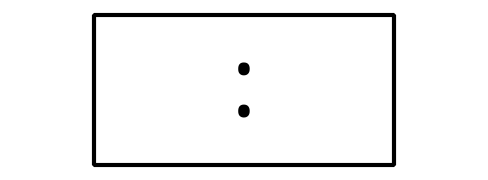 Salida de la escuela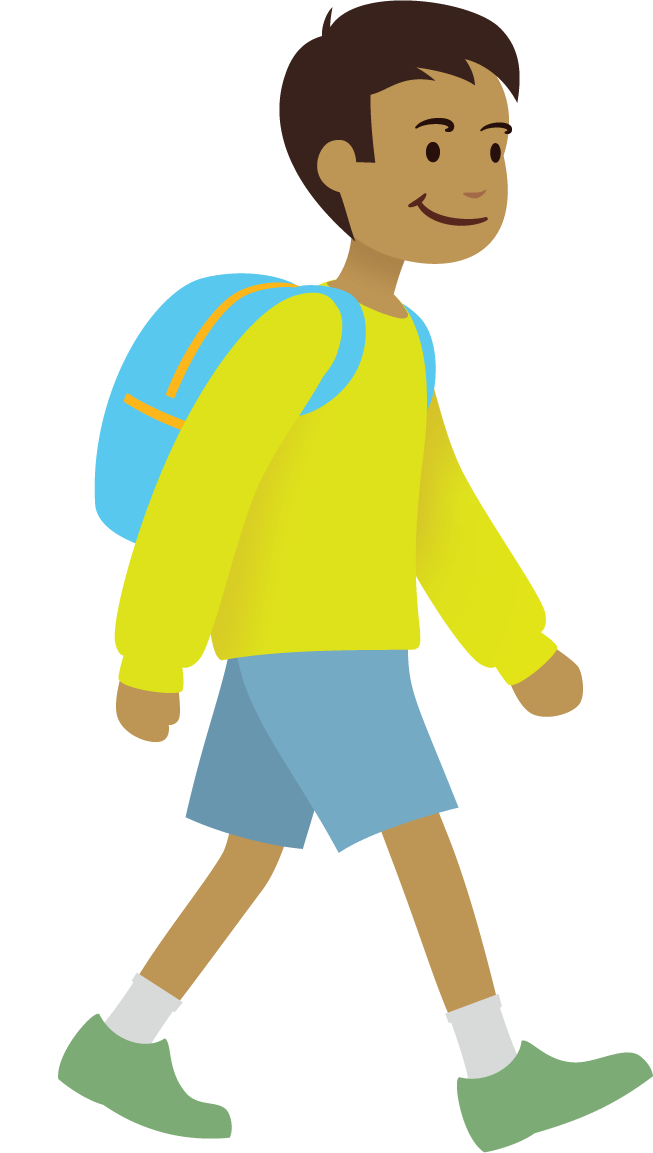 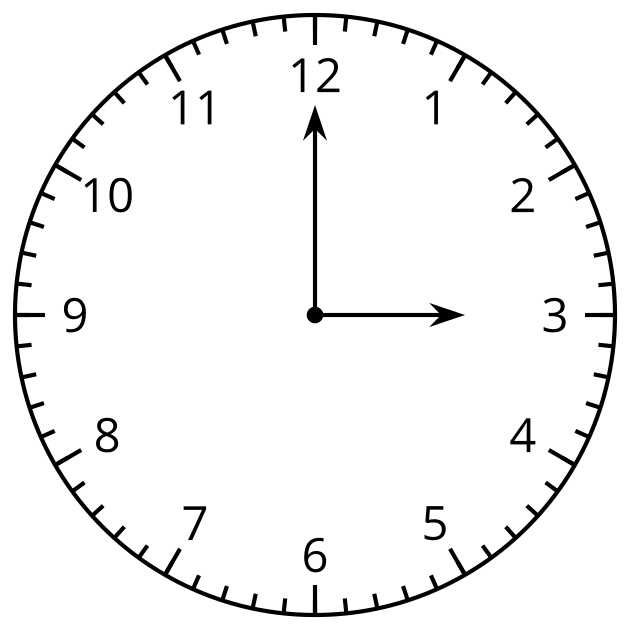 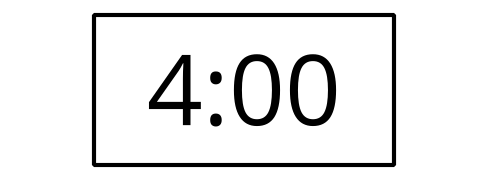 Tareas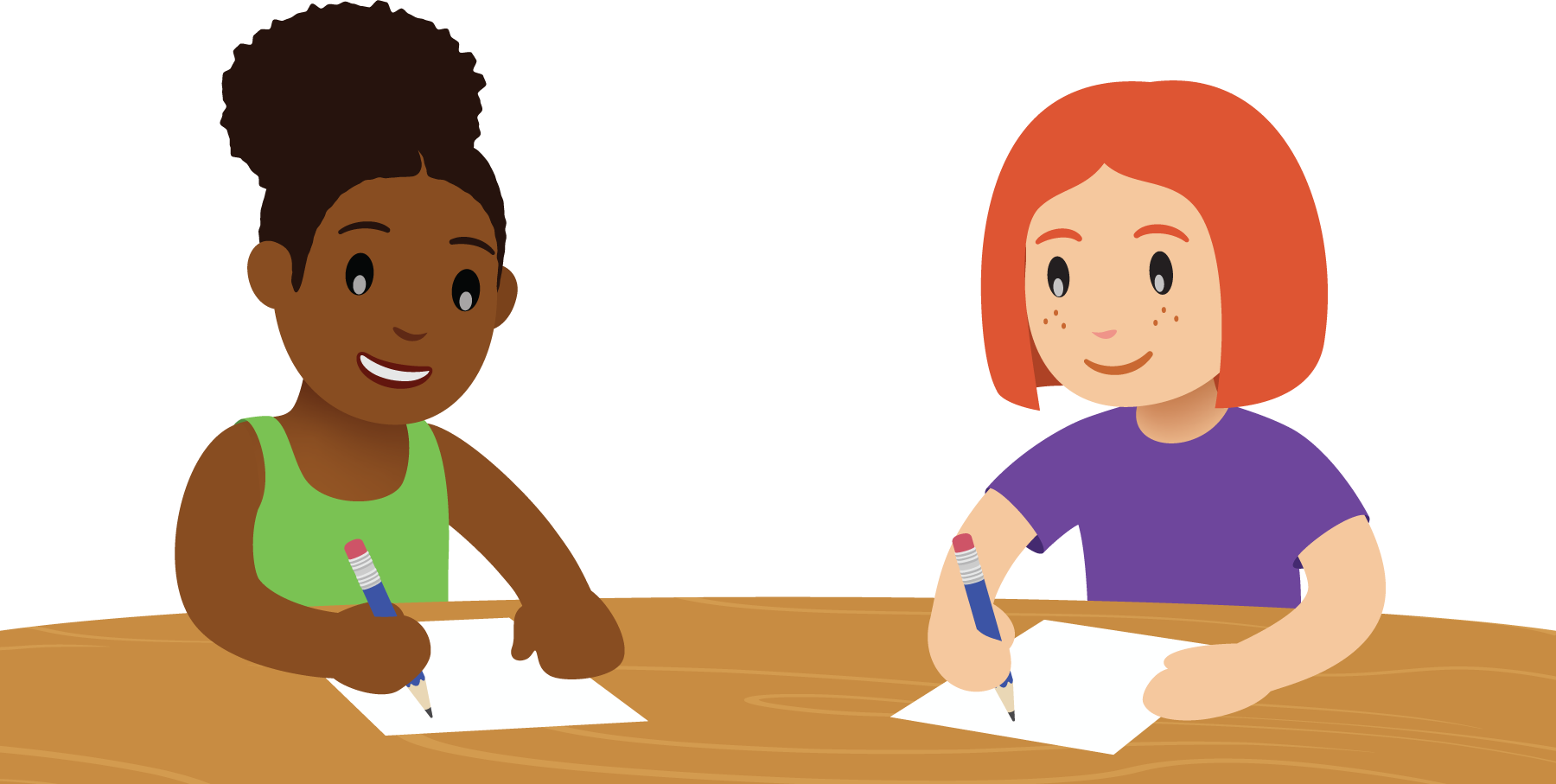 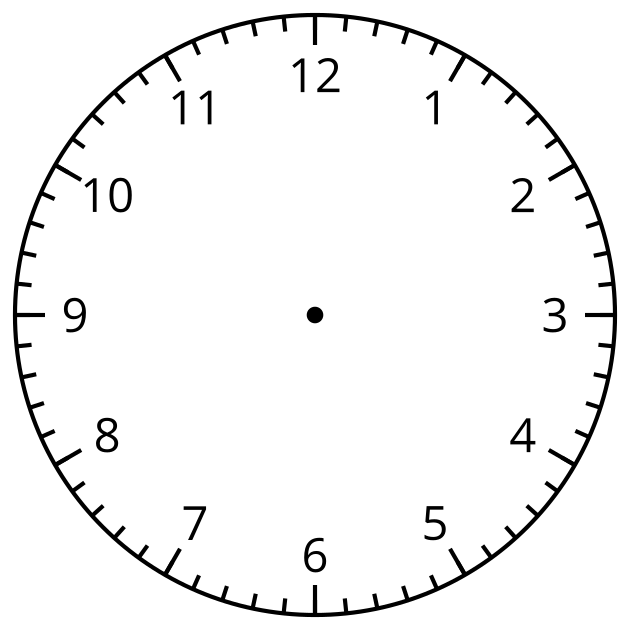 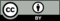 © CC BY 2021 Illustrative Mathematics®